NEURIMMINFL/2021/038935Thymoma and autoimmune encephalitis: clinical manifestations and antibodiesSupplemental material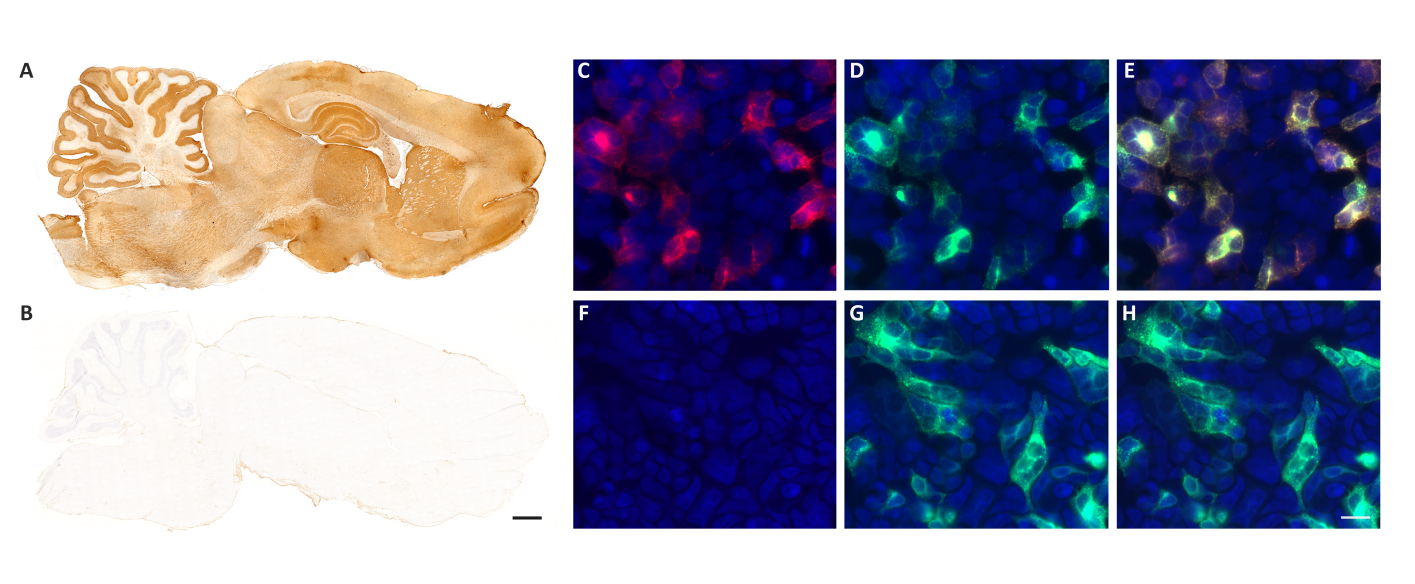 eFigure 1. Immunoreactivity of the patient’s serum in rat brain sections and detection of mGluR3 antibodies using a HEK293 cell based assay.(A) Sagittal section of rat brain immunostained with the patient’s serum: there is a diffuse staining of the neuropil, which is not seen when rat brain sections are incubated with a control serum (B). HEK293 cells were transfected to express mGluR3-green fluorescent protein (GFP) and incubated live with the patient’s (C-E) or healthy subject (control, F-H) serum followed by an anti-human IgG antibody conjugated with AF594 (Invitrogen) for 1 hour. Patient’s serum, but not control serum, stained the surface of cells (red) that specifically expressed mGluR3 (green), as demonstrated in the merged image (E, H). Nuclei counterstained with DAPI (blue). Scale bars in A-B=1 mm; and in C-H=10 μm.